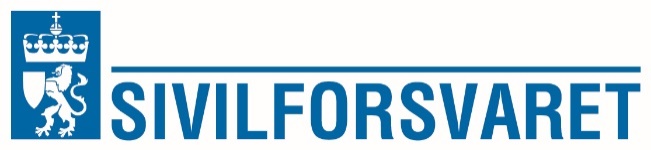 Stadfesting på tapt arbeidsinntekt. Mannskap og befal i Sivilforsvaret som dokumenterer tapt arbeidsinntekt under sivilforsvarsteneste, kan få dekt dette. Jfr. Sivilforsvarsforskrifta §33.ArbeidsgivarTenestepliktigUtrekning av tapt arbeidsinntektTenestepliktige kan krevje å få dekt tapt arbeidsinntekt som følgje av gjennomføringa av teneste i Sivilforsvaret med inntil 6 gongar grunnbeløpet i folketrygda (G). Tenestepliktige kan krevje tapt arbeidsinntekt innanfor normal arbeidstid inntil 100 % stilling.Gjeld for tapt arbeidsinntekt i perioden: dato/kl. frå _____________dato/kl. til_______________Arbeidsgivar trekker den tenestepliktige i løn (brutto) kr __________for fråvær i perioden ovanfor. ArbeidstidNormal arbeidstid frå-til kl. _________________________Normal antal arbeidsdagar per veke: _________________________Dokumentasjon:Lønsslipp frå siste månad leggjast ved dette skjemaet. Eventuelt tap av ekstravakter med meir må dokumenterast med lønsslipp for dei 3 siste månadene før tenestegjering. Udokumenterte opplysningar blir ikkje behandla.Informasjon til arbeidsgivarArbeidsgivar si pliktEtter sivilvernelova §7 pliktar arbeidsgivarar å gi Sivilforsvaret opplysningar om personar knytte til eller registrerte hos dei. FerieArbeidstakarar som har jobba i minimum 3 månader hos arbeidsgjevar, opptener feriepengar hos denne under uløna fråvær på grunn av pliktig teneste i Sivilforsvaret, jf. Ferielova. Fell tenestegjering på allereie fastsett ferie, kan arbeidstakarar krevje utsetjing av feriedagar. Jf. ferielova § 9 punkt (3 Tapt arbeidsinntektTenestepliktige kan krevje å få dekt tapt arbeidsinntekt som følgje av gjennomføringa av teneste i Sivilforsvaret med inntil 6 gongar grunnbeløpet i folketrygda (G). Tenestepliktige kan krevje tapt arbeidsinntekt innanfor normal arbeidstid inntil 100 % stilling. Sivilforsvaret kompenserer for tapt arbeidsinntekt etter folketrygdlova § 8Arbeidsinntekta skal reknast ut etter den gjennomsnittlege arbeidsinntekta som arbeidstakaren har hatt i arbeidstilhøve, grunnlaget utgjer 1/260 av grunnlaget per år. Utrekningsperiode fastsetjast slik:a) I eit arbeidsforhold med fast arbeidstid og timeløn skal dei siste fire vekene leggjast til grunn.b) I eit arbeidsforhold med fast arbeidstid og månadsløn skal ein leggje den siste månaden til grunn.c) I eit arbeidsforhold som har vara mindre enn fire veker, skal dette kortare tidsrommet leggjast til grunn.d) I eit arbeidsforhold der arbeidstakaren har fått varig lønsendring i løpet av dei siste fire vekene, skal ein leggje tidsrommet etter lønsendringa til grunn.e) I eit arbeidsforhold med skiftande arbeidsperiodar eller inntekter skal ein leggje eit lengre og meir representativt tidsrom enn fire veker til grunn.Lønsinntekt og andre godtgjeringar som er resultat av arbeidstakaren sin eigen arbeidsinnsats takast med når den aktuelle dagsinntekta skal reknast ut. Tillegg for upraktisk arbeidstid og ulempetillegg for spesielle arbeidsforhold reknast med.  Godtgjeringar som heilt eller delvis skal dekkje utgifter i samband med utføringa av arbeidet, takast ikkje med. Dette gjeld mellom anna diettgodtgjering, bilgodtgjering, verktøygodtgjering og smussgodtgjering. Løn for overtid takast ikkje med. Overtidsløn skal likevel takast med når overtida er pålagd i arbeidsavtalen som fast overtid og dette ikkje er i strid med lovvilkår om arbeidstid.  Feriepengar takast ikkje med. Det same gjeld for godtgjering for 1. og 17. mai og bevegelege heilagdagar som arbeidstakaren opparbeider som eit tillegg per arbeidstime.  Naturalytingar takast ikkje med om arbeidstakaren også mottar ytingane under fråværet. Frå det tidspunktet arbeidstakaren ikkje lenger mottar ytingane, takast dei med ved utrekninga med den verdien som nyttast ved forskotstrekk av skatt.Org. nummerNamnAdressePostnr./poststadKontaktpersonTelefonE-postFødselsnummerEtternamnFullt namnStillingsprosent